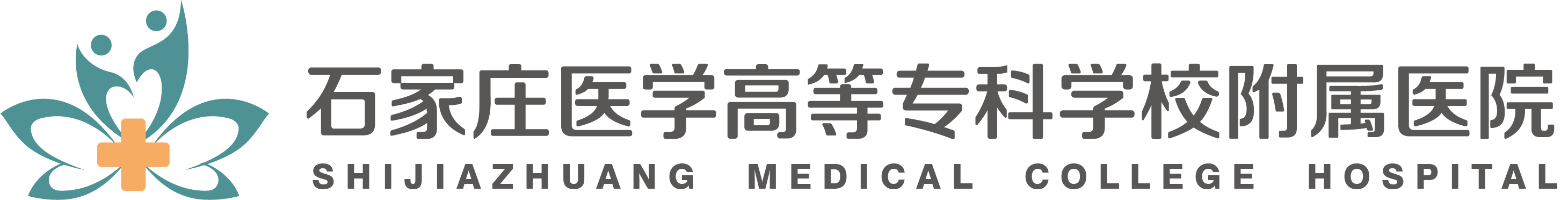 编码【YZFY/BD/OD-XCB-01-A/0】运营部宣传办拍摄登记表申请部门拍摄时间拍摄主题会议□     参观□      义诊□     科室宣传□会议□     参观□      义诊□     科室宣传□会议□     参观□      义诊□     科室宣传□拍摄地点是否需做LED大屏欢迎视频是 □       否 □      室内LED横屏□        户外LED竖屏□  是 □       否 □      室内LED横屏□        户外LED竖屏□  是 □       否 □      室内LED横屏□        户外LED竖屏□  是否需做LED大屏欢迎视频视频标语内容：视频标语内容：视频标语内容：是否需做LED大屏欢迎视频视频上下屏时间：视频上下屏时间：视频上下屏时间：活动议程拍摄流程宣传需求拍照留档□       录制视频□      公众号□      视频号□  拍照留档□       录制视频□      公众号□      视频号□  拍照留档□       录制视频□      公众号□      视频号□  部门领导签 字主管院长签 字预约具体要求说明1.正常拍摄需提前一天预约，如有临时改变第一时间通知宣传办进行调整。2.当部门拍摄活动事宜与院部动态活动抵触时，以院部活动拍摄为主（先）。3.需要发布公众号文章的文稿由部门、科室如实撰写，宣传办负责编辑排版。4.不承接任何个人私人的预约拍摄，经院方领导批准的特殊情况除外。5.如有特殊情况需突击拍摄，需经许院长批准指示。承办人签字：年     月     日1.正常拍摄需提前一天预约，如有临时改变第一时间通知宣传办进行调整。2.当部门拍摄活动事宜与院部动态活动抵触时，以院部活动拍摄为主（先）。3.需要发布公众号文章的文稿由部门、科室如实撰写，宣传办负责编辑排版。4.不承接任何个人私人的预约拍摄，经院方领导批准的特殊情况除外。5.如有特殊情况需突击拍摄，需经许院长批准指示。承办人签字：年     月     日1.正常拍摄需提前一天预约，如有临时改变第一时间通知宣传办进行调整。2.当部门拍摄活动事宜与院部动态活动抵触时，以院部活动拍摄为主（先）。3.需要发布公众号文章的文稿由部门、科室如实撰写，宣传办负责编辑排版。4.不承接任何个人私人的预约拍摄，经院方领导批准的特殊情况除外。5.如有特殊情况需突击拍摄，需经许院长批准指示。承办人签字：年     月     日